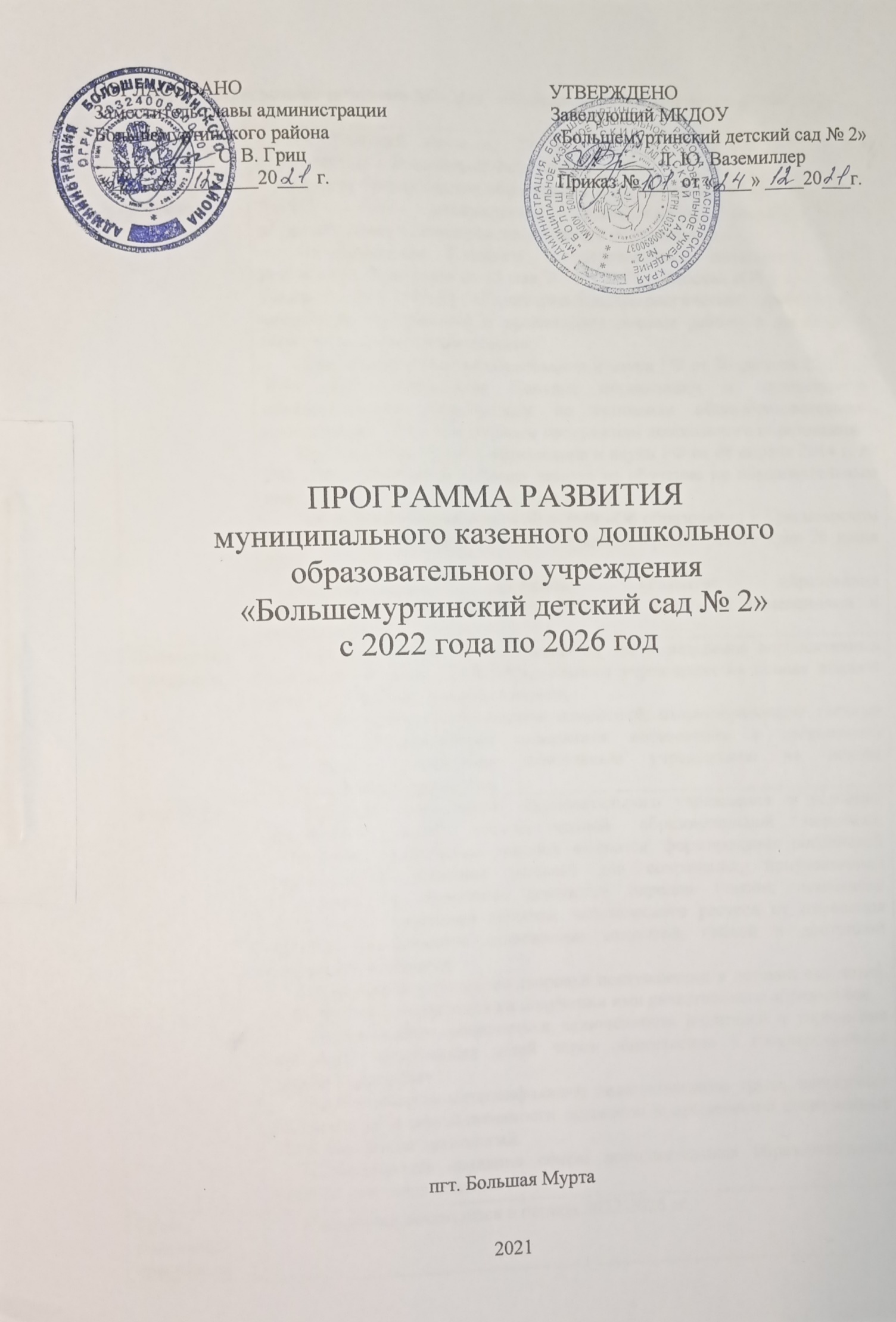 Паспорт Программы развития МКДОУ  «Большемуртинский детский сад № 2»Введение        Актуальность разработки программы развития ДОУ обусловлена изменениями в государственно-политическом устройстве и социально-экономической жизни страны.        Важной задачей является усиление воспитательного потенциала дошкольного учреждения, обеспечение индивидуализированного психолого - педагогического сопровождения каждого воспитанника.        Программа развития ДОУ на 2022 – 2026 гг. является управленческим документом.        Основными приоритетами развития общего образования в национальной образовательной инициативе названы:1. Повышение качества дошкольного образования 2. Система поддержки талантливых детей.3. Развитие воспитательского потенциала.4. Здоровье дошкольников.5. Обеспечение местами всех детей дошкольного возраста.        Проблема качества дошкольного образования в последние годы приобрела не только актуальный, но и значимый характер. В современных условиях реформирования образования, ДОУ представляет собой открытую и развивающуюся систему. Основным результатом её жизнедеятельности должно стать успешное взаимодействие с социумом, осваивая которое дошкольное образовательное учреждение становится мощным средством социализации личности. Особую значимость, в связи с этим, приобретает планирование работы образовательного учреждения.       Необходимость введения данной программы обусловлена пересмотром содержания образования в ДОУ, разработкой и внедрением новых подходов и педагогических технологий.       Мониторинг запросов родителей в сфере образования и воспитания показал, что родители недостаточно информированы о формах взаимодействия ДОУ и семьи и по мере возможности принимают участие в совместных мероприятиях. Причём степень их участия прямо пропорциональна степени их информированности и заинтересованности. Наиболее полезными формами совместной работы, с точки зрения родителей, являются: индивидуальные консультации и помощь семье, практические семинары, родительские собрания с открытыми показами мероприятий, совместные с родителями игровые мероприятия. В ходе сотрудничества, примерно большая часть родителей хотели бы повысить степень своей компетентности в знаниях о своём ребёнке; 75 % - хотели бы больше узнать о воспитании ребёнка в семье; более половины - заинтересованы в усовершенствовании своих умений в области изучения личности ребёнка и практики семейного воспитания.        Появление новой модели ДОУ связано как с желанием родителей поднять уровень развития детей, укрепить их здоровье, развить у них те или иные способности, подготовить их к обучению в школе, так и с изменениями в системе образования. Разрабатывая пути обновления педагогического процесса, учитывались тенденции социальных преобразований, запросы родителей, интересы детей, профессиональные возможности педагогов.        Необходимость введения дополнительных образовательных услуг так же предусмотрена в обновленной Программе так как дети должны быть вовлечены в различные виды деятельности, творческие занятия, спортивные мероприятия, в ходе которых они, накапливая эмоционально - чувственный опыт, учатся придумывать, сочинять, понимать и осваивать новое, быть открытыми и способными выражать собственные мысли, уметь принимать решения и помогать друг другу.        Исходя из выше сказанного, Программа развития включает 3 целевые программы:  «Укрепление здоровья детей», «Управление качеством дошкольного образования», «Применение интерактивных технологий в духовно-нравственном воспитании детей», которые отражают приоритетные направления развития учреждения. В целом она носит инновационный характер и направлена на развитие, а не только функционирование образовательного учреждения. Отношение результатов деятельности образования к потребностям ребенка, общества, позволяет судить о востребованности образовательной деятельности как показателе ее эффективности.     Таким образом, период до 2025 года в стратегии развития ДОУ рассматривается как решающий инновационный этап перехода на новое содержание и новые принципы организации деятельности системы образования.Информационная справка о МКДОУ  «Большемуртинский детский сад № 2»        МКДОУ «Большемуртинский детский сад № 2» был введен в эксплуатацию  в 1959 году на 55 мест. Здание приспособленное, деревянное, одноэтажное, общей площадью 425,1м².Адрес учреждения: 663060, пгт. Большая Мурта, ул. Кирова, д.48, Большемуртинский район, Красноярский крайТелефон: 8(39198) 31-5-38; сайт: https://bm2.tvoysadik.ru/         Здание детского сада расположено  вдали от проезжей части, имеет удобную стоянку, подъездной путь в удовлетворительном состоянии. Рядом расположены жилые дома и МКОУ «СОШ № 2».           Помещение и участок соответствуют государственным санитарно-эпидемиологическим требованиям к устройству, правилам и нормативам ДОУ, нормам и правилам пожарной безопасности. Территория детского сада огорожена деревянным забором, есть оборудованные площадки  для прогулок воспитанников всех групп. На участках разбиты  цветники, имеются теневые навесы, песочницы, игровое оборудование, уголки предметно- развивающей  среды, сохранены уголки леса, физкультурная площадка,  имеет спортивное оборудование,  оснащена спортивным инвентарем не в полном объеме. Территория детского сада занимает 4900 кв.м.       Групповые комнаты обеспечены мебелью и игровым оборудованием в не достаточном количестве. Развивающая среда дошкольных групп делятся на уголки, оснащенные развивающим материалом (книги, игрушки, материалом для творчества, развивающее оборудование) не в полном объеме. Предметно - пространственная среда организована с учетом  возрастных особенностей  и интересов,  как мальчиков, так и девочек.        Имеется медицинский кабинет, оснащенный  в соответствии с требованиями, нет изолятора. Пищеблок оборудован технологическим, холодильным и моечным оборудованием, в недостаточном количестве.  Прачечная расположена в отдельном здании, оснащена всем необходимым оборудованием. Имеется электробойлерная, водопровод, канализация. Кабинет заведующего, медицинской сестры, групповые и туалетные комнаты, спальни, фойе.       Основой деятельности ДОУ является ряд основополагающих нормативных документов Российской Федерации: (обозначены в паспорте программы). Коллектив ДОУ строит свою деятельность в соответствии с Уставом ДОУ и основной образовательной программой дошкольного образования, разработанной учреждением самостоятельно на основе программы Н.Е.Вераксы, Т.С. Комаровой, М.А.Васильевой «От рождения до школы».       Материально-технические условия детского сада отвечают требованиям дошкольного образования, однако необходимо продолжать работу по укреплению материальной базы ДОУ, обогащению предметно-развивающей среды, созданию условий для воспитательно-образовательной работы и проведения оздоровительных мероприятий с детьми. Учреждение постоянно работает над укреплением материально-технической базы:2019 годКостюмы детские и взрослые 46 шт. на сумму- 56 806,40 рублей.Ноутбук- 2 шт. на сумму- 43 500, 00 рублей.2020 годПланшет песочный «Детский -2» с крышкой и песком, на сумму – 13 768, 36 рублей.Спортивный инвентарь на сумму- 9 405,00 рублей.2021год Компьютер 1 шт. (монитор, системный блок клавиатура, мышка) на сумму 40 000 рублей; Спортивный инвентарь на сумму -15 920, 00 рублей;Аудио система NMS-V300 на сумму – 14 800,00 рублей;Холодильник на сумму -20 000,00 рублей;Учебно- методическое обеспечение по ПДД на сумму- 27 890,00 рублей.        В детском саду функционируют три разновозрастные группы, которые посещают 73 ребенка в возрасте с 1,5 до 7 лет.        Для полноценного развития детей в детском саду недостаточно набора помещений, позволяющих развиваться познавательно, эстетически, нравственно и физически. Нет физкультурного и музыкального зала, методического кабинета. Идет целенаправленная работа по созданию обогащенной предметно-развивающей среды в групповых комнатах.       Обучение и воспитание дошкольников от полутора до семи лет осуществляется квалифицированными педагогами по принципу развивающего обучения в совместных играх и занятиях, в разнообразном общении детей между собой, в содержательных контактах с педагогами. Сотворчество и содружество педагога и ребенка являются неотъемлемой частью всего процесса воспитания и обучения в ДОУ. Штатным расписанием предусмотрено 29,15 единиц работников учреждения, из них 16,45 педагогические: Биологический средний возраст педагогов составляет 41,8лет.Уровень образования:Результаты аттестации:Педагогический стаж:Социальный портрет родителей:Социальный портрет родителей ежегодно немного меняется: увеличился процент семей, имеющие собственное жилье, число родителей с высшим образованием. Увеличилось количество родителей – опекунов (4 человека). Анализ проблемы, на решение которой направлена Программа        Необходимость разработки программы развития ДОУ на период 2022 -2026 года обусловлена важностью целей развития образования и сложностями социально-экономической ситуации этого периода в Российской Федерации.       Поэтому стратегическая цель государственной политики в области образования – повышение доступности качественного образования, соответствующего требованиям инновационного развития экономики, современным потребностям общества и каждого гражданина остается неизменной на повестке дня. Однако в условиях экономического кризиса ее реализация определяется не столько внешним ресурсным обеспечением развития системы образования, сколько способностью системы образования актуализировать свой внутренний потенциал саморазвития. Экономический кризис не может стать поводом отказа от перехода на новую модель образования, нацеленную на обеспечение условий для удовлетворения потребностей граждан, общества и рынка труда в качественном образовании.       Для успешного существования в современном информационном обществе, где технический прогресс играет важнейшую роль, и формирования среды, позитивно влияющей на творческое развитие личности, необходимо изменить подход к образовательному процессу.Для этого требуется:расширение комплекса технических средств, представляющих многокомпонентную информационно-педагогическую среду;разработка и внедрение новых педагогических технологий;сохранение и укрепление здоровья воспитанников; применение здоровьесберегающих технологий в образовательном процессе ДОУ; духовно нравственное воспитание детей.Актуальность создания данной Программы ДОУ обусловлена изменениями в государственно-политическом устройстве и социально-экономической жизни страны. Проблема качества дошкольного образования в последние годы приобрела не только актуальный, но и значимый характер. В современных условиях реформирования образования, ДОУ представляет собой открытую и развивающуюся систему. Основным результатом её жизнедеятельности должно стать успешное взаимодействие с социумом.         Анализ всех этих данных определяет динамику социального заказа, предъявляемого родительской общественностью, и нацеливают на адресную работу с семьями, которая позволит удовлетворить индивидуальные запросы родителей, которые желают поднять уровень развития детей, укрепить их здоровье, развить у них те или иные способности, подготовить их к обучению в школе.       Таким образом, проблему, стоящую перед ДОУ, можно сформулировать как повышение качества образования и воспитания, сохранение существующей динамики инновационного развития за счет актуализации внутреннего потенциала образовательного учреждения. Концепция Программы развитияМКДОУ  «Большемуртинский детский сад № 2»       Дошкольный возраст в жизни ребёнка отличается от других этапов развития тем, что в эти годы закладываются основы общего развития личности, формируются психические и личностные качества ребёнка, ценностное отношение ребёнка к окружающей действительности (природе, продуктам деятельности человека, к самому себе), формируются средства и способы познания мира, культура чувств. Важной задачей является усиление воспитательного потенциала дошкольного учреждения, обеспечение индивидуализированного психолого - педагогического сопровождения каждого воспитанника. Создание условий, отбор форм и средств,  для максимальной реализации развития качеств и возможностей ребёнка, что является актуальной задачей современной педагогики и психологии.       Программа составлена на основе анализа имеющихся условий и ресурсного обеспечения с учетом прогноза о перспективах их изменений.       Актуальность корректировки программы развития ДОУ обусловлена изменениями в государственно-политическом устройстве и социально-экономической жизни страны:введение федерального государственного образовательного стандарта дошкольного образования.        Исходя из всего вышесказанного, основной целью Программы развития является обеспечение доступности и высокого качества образования адекватного социальным и потребностям инновационной экономики России, на основе повышения эффективности деятельности ДОУ по таким критериям как качество, инновационность, востребованность и экономическая целесообразность. А так же создание условий, обеспечивающих высокое качество результатов воспитательно – образовательного процесса, достижение целевых ориентиров дошкольного образования, опираясь на личностно ориентированную модель взаимодействия взрослого и ребёнка с учётом его психофизиологических особенностей, индивидуальных способностей и развитие творческого потенциала.        Ценность инновационного характера современного дошкольного образования и Программы развития ДОУ направлена на сохранение позитивных достижений детского сада, внедрение современных педагогических технологий, в том числе информационно-коммуникационных, обеспечение личностно – ориентированной модели организации педагогического процесса, позволяющей ребёнку успешно адаптироваться и удачно реализовать себя в подвижном социуме.         Вместе с тем инновационный характер преобразования означает исследовательский подход к достигнутым результатам в деятельности ДОУ, соответствие потребностям современного информационного общества в максимальном развитии способностей ребёнка.        В связи с этим, результатом воспитания и образования дошкольника должно стать достижение целевых ориентиров дошкольного образования.       Целевые ориентиры образования в младенческом и раннем возрасте:ребенок интересуется окружающими предметами и активно действует с ними; эмоционально вовлечен в действия с игрушками и другими предметами, стремится проявлять настойчивость в достижении результата своих действий;использует специфические, культурно фиксированные предметные действия, знает назначение бытовых предметов (ложки, расчески, карандаша и пр.) и умеет пользоваться ими; владеет простейшими навыками самообслуживания; стремится проявлять самостоятельность в бытовом и игровом поведении;владеет активной речью, включенной в общение; может обращаться с вопросами и просьбами, понимает речь взрослых; знает названия окружающих предметов и игрушек;стремится к общению со взрослыми и активно подражает им в движениях и действиях; появляются игры, в которых ребенок воспроизводит действия взрослого;проявляет интерес к сверстникам; наблюдает за их действиями и подражает им;проявляет интерес к стихам, песням и сказкам, рассматриванию картинки, стремится двигаться под музыку; эмоционально откликается на различные произведения культуры и искусства;у ребенка развита крупная моторика, он стремится осваивать различные виды движения (бег, лазанье, перешагивание и пр.).Целевые ориентиры на этапе завершения дошкольного образования:ребенок овладевает основными культурными способами деятельности, проявляет инициативу и самостоятельность в разных видах деятельности - игре, общении, познавательно-исследовательской деятельности, конструировании и др.; способен выбирать себе род занятий, участников по совместной деятельности;ребенок обладает установкой положительного отношения к миру, к разным видам труда, другим людям и самому себе, обладает чувством собственного достоинства; активно взаимодействует со сверстниками и взрослыми, участвует в совместных играх. Способен договариваться, учитывать интересы и чувства других, сопереживать неудачам и радоваться успехам других, адекватно проявляет свои чувства, в том числе чувство веры в себя, старается разрешать конфликты;ребенок обладает развитым воображением, которое реализуется в разных видах деятельности, и прежде всего в игре; ребенок владеет разными формами и видами игры, различает условную и реальную ситуации, умеет подчиняться разным правилам и социальным нормам;ребенок достаточно хорошо владеет устной речью, может выражать свои мысли и желания, может использовать речь для выражения своих мыслей, чувств и желаний, построения речевого высказывания в ситуации общения, может выделять звуки в словах, у ребенка складываются предпосылки грамотности;у ребенка развита крупная и мелкая моторика; он подвижен, вынослив, владеет основными движениями, может контролировать свои движения и управлять ими;ребенок способен к волевым усилиям, может следовать социальным нормам поведения и правилам в разных видах деятельности, во взаимоотношениях со взрослыми и сверстниками, может соблюдать правила безопасного поведения и личной гигиены;ребенок проявляет любознательность, задает вопросы взрослым и сверстникам, интересуется причинно-следственными связями, пытается самостоятельно придумывать объяснения явлениям природы и поступкам людей; склонен наблюдать, экспериментировать. Обладает начальными знаниями о себе, о природном и социальном мире, в котором он живет; знаком с произведениями детской литературы, обладает элементарными представлениями из области живой природы, естествознания, математики, истории и т.п.; ребенок способен к принятию собственных решений, опираясь на свои знания и умения в различных видах деятельности.Целевые ориентиры Программы выступают основаниями преемственности дошкольного и начального общего образования. При соблюдении требований к условиям реализации Программы настоящие целевые ориентиры предполагают формирование у детей дошкольного возраста предпосылок к учебной деятельности на этапе завершения ими дошкольного образования.        Ценность качества образовательного процесса для ДОУ напрямую связано с ценностью ребёнка. Стремление построить образовательный процесс в соответствии с индивидуальными потребностями и возможностями ребёнка означает с одной стороны – бережное отношение к ребёнку (его здоровью, его интересам, его возможностям), с другой стороны профессиональное создание оптимальных условий для его развития в воспитательно - образовательном процессе и в системе дополнительного образования.        Исходя из всего вышесказанного, концептуальными направлениями развития деятельности ДОУ служат:моделирование совместной деятельности с детьми на основе организации проектной деятельности, использования средств информатизации в образовательном процессе, направленной на формирование ключевых компетенций дошкольников;использование здоровьесберегающих технологий;совершенствование стратегии и тактики построения развивающей среды детского сада, способствующей самореализации ребёнка в разных видах деятельности;построение дифференцированной модели повышения профессионального уровня педагогов;введение дополнительных образовательных услуг;укрепление материально – технической базы ДОУ.        Руководствуясь законом РФ «Об образовании», Концепцией дошкольного воспитания, Конвенцией о правах детей, стратегией развития дошкольного образования, деятельность детского сада основывается на следующих принципах:повышение уровня профессиональной компетенции педагогов;обеспечение заинтересованности педагогов в результате своего труда;радикальное изменение организации предметно - развивающей среды, жизненного пространства детского сада, с целью обеспечения свободной деятельности и творчества детей в соответствии с их желаниями, склонностями, социального заказа родителей;изменение содержания и форм совместной деятельности с детьми, введение интеграции различных видов деятельности;демократизации, предполагающей совместное участие воспитателей специалистов, родителей в воспитании и образовании детей.       Дифференциации и интеграции предусматривает целостность и единство всех систем учебной деятельности и решение следующих задач: психологическое и физическое здоровье ребёнка;формирование начал личности.       Принцип развивающего обучения предполагает использование новых развивающих технологий образования и развития детей.        Принцип вариативности модели познавательной деятельности, предполагает разнообразие содержания, форм и методов с учетом целей развития и педагогической поддержки каждого ребенка.        Принцип общего психологического пространства, через совместные игры, труд, беседы, наблюдения. В этом случаи процесс познания протекает как сотрудничество.        Принцип активности – предполагает освоение ребенком программы через собственную деятельность под руководством взрослого.Участниками реализации Программы развития МКДОУ являются воспитанники в возрасте от 1,5 до 7 лет, педагоги, специалисты, родители, представители разных образовательных и социальных структур. Характеризуя особенности построения образовательного процесса, учитывается специфика села, его климатические условия и их влияние на здоровье ребёнка.       Здоровый крепкий организм дошкольника - это значимый факт в развитии ребёнка.        Первый аспект Программы развития ДОУ - оздоровление, укрепление организма ребёнка и сохранение уровня его здоровья в условиях активного познавательного развития. Система оздоровительной и физкультурной работы подробно определена в Проект «За здоровьем в детский сад».       В этой связи необходимо:внедрение диагностических технологий, позволяющих формировать индивидуальные образовательные программы, учитывая специфические особенности развития каждого ребёнка, его индивидуальные показатели, группу здоровья, рекомендации врачей;использовать такие методы закаливания и профилактики простудных заболеваний, при которых снизился бы процент заболеваемости;проводить работу с родителями по формированию культуры здорового образа жизнидля детей с особыми проблемами в развитии;разработать индивидуальные маршруты развития.         Опираясь на право ДОУ в выборе образовательных программ и технологий необходимо учесть, что вариативность современных образовательных программ и технологий является предпосылкой для решения принципа технологичности. Существующие программы и технологии позволяют создать систему образовательных услуг ДОУ, обеспечивающих интегративный подход в воспитании и образовании ребёнка в совместной работе специалистов, педагогов ДОУ.         Исходя из вышесказанного, следующим аспектом Программы развития ДОУ является повышение квалификации педагогов, расширения их профессиональной ориентации в отборе современных форм педагогической и образовательной деятельности, разработка и реализация проектов, овладение педагогическим мониторингом. Предполагается, что Целевая программа «Управление качеством дошкольного образования» поможет создать систему методического и дидактического обеспечения, удобную для использования её педагогами в ежедневной работе.          Как уже отмечено ранее, главная направленность работы детского сада и родителей ребенка - содействие развитию в воспитаннике такой личности, которая осознает необходимость пожизненного саморазвития, может быть воспитателем собственных способностей. Успех в воспитании и образовании ребёнка зависит от взаимодействия семьи и детского сада. Эти отношения называются педагогическим сотрудничеством. Это следующий аспект программы развития ДОУ. Чтобы вовлечь родителей в решение проблем воспитания и образования дошкольников, мало традиционных форм взаимодействия (консультации). В последнее время необходимо так разнообразить работу с родителями - организовать встречу со специалистами, совместные мероприятия при которых родитель встал бы в позицию активного участника этих встреч.         Поэтому необходимо создать систему сопровождения и консультирования семьи по вопросам: формирования культуры здорового образа жизни, образования и развития детей раннего возраста, старшего дошкольного возраста, предшкольной подготовки.         Таким образом, цель разработки данной концепции Программы развития ДОУ заключается в том, чтобы способствовать организации комфортного и эффективного процесса образования детей дошкольного возраста, содействовать всестороннему развитию ребёнка на протяжении всего пребывания в детском саду.Цели и задачи Программы развития ДОУ Целью Программы развития ДОУ на период до 2026 года является:Создание в детском саду системы интегративного образования, реализующего право каждого ребенка на качественное и доступное образование, обеспечивающее равные стартовые возможности для полноценного физического и психического развития детей, как основы их успешного обучения в школе.       Повышение качества образования и воспитания в ДОУ через внедрение современных педагогических технологий, в том числе информационно-коммуникационных. Основными задачами Программы развития выступают:1. Обеспечить новый подход к условиям, ориентированным  на повышение качества образования с учётом введения ФГОС.2.      Создать условия для совершенствования здоровьесберегающей деятельности учреждения.3.       Создать эффективную систему взаимодействия учреждения с родителями.4. Эффективно использование средств ИКТ в образовательном процессе, через обновление развивающей предметно-пространственной среды ДОУ, способствующей самореализации ребёнка в разных видах деятельности5. Совершенствовать материально-техническое и программное обеспечение.При этом ведущими направлениями деятельности детского сада становятся:Обеспечение качества дошкольного образования.Формирование технологической составляющей педагогической компетентности педагогов (внедрение современных приёмов и методов обучения, информатизации образования). Готовности выстраивать индивидуальные маршруты развития детей, опираясь на совместную работу ДОУ, специалистов и семьи.Овладение педагогическим мониторингом: уточнение критериев оценки образовательной деятельности детей через поэтапное введение интегральной системы оценивания, внедрение современных методик определения результативности воспитания и обучения.Развитие системы дополнительных образовательных услуг в рамках единых подходов к воспитанию и образованию с целью учёта всех интересов участников образовательного процесса.Формирование гражданской позиции (толерантности) у всех субъектов образовательного процесса.Расширение способов и методов формирования ценностей семьи в области здоровьесберегающих технологий.Создание системы поддержки способных и одаренных детей и педагогов через фестивали, конкурсы, проектную деятельность.Повышение профессионального мастерства педагогов на базе детского сада (трансляция передового педагогического опыта) и взаимодействия с управлением образования администрации Большемуртинского района.Расширение связей с учреждениями-партнерами.Прогнозируемый результат Программы развития к 2026 годуПредполагается что:1. Для воспитанников и родителей:- каждому воспитаннику будут предоставлены условия для полноценного личностного роста;- хорошее состояние здоровья детей будет способствовать повышению качества их образования;- обеспечение индивидуального педагогического и социального сопровождения для каждого воспитанника ДОУ;- каждой семье будет предоставлена консультативная помощь в воспитании и развитии детей, право участия и контроля в воспитательно – образовательной программе ДОУ, возможность выбора дополнительных программ развития;- качество выполнения требования Стандарта будет способствовать успешному обучению ребёнка в школе;- система дополнительного образования доступна и качественна.2. Для педагогов: - каждому педагогу будет предоставлена возможность для повышения профессионального мастерства;-квалификация педагогов позволит достичь целевых ориентиров дошкольного образования;- будет дальнейшее развитие условий для успешного освоения педагогических технологий;- поддержка инновационной деятельности;3. Для ДОУ - будет налажена система управления качеством образования дошкольников;- органы государственного и общественного самоуправления учреждением способствуют повышению качества образования детей и привлечению внебюджетных средств;- развитие сотрудничества с другими социальными системами;- налажены связи с районными методическими объединениями воспитателей разных возрастов и специалистов;- будут обновляться и развиваться материально – технические и медико – социальные условия пребывания детей в учреждении.         Реализация программы позволит сделать процесс развития МКДОУ более социально ориентированным.Элементы риска развития программы ДОУ       При реализации программы развития могут возникнуть следующие риски:недостаточный образовательный уровень родителей воспитанников;быстрый переход на новую программу развития ДОУ может создать психологическое напряжение у части педагогического коллектива;организация дополнительного образования на платной основе может затруднить его доступность.       Управление и корректировка программы осуществляются педагогическим советом образовательного учреждения ДОУ.       Управление реализацией Программы осуществляется заведующим ДОУ.Основные мероприятия по реализации программы развития Целевая программа«Управление качеством дошкольного образования»       Проблема: наличие противоречий между содержанием современного педагогического образования и требованиями, предъявляемыми социумом к личности и уровню профессиональной компетентности педагога. Необходимость разработки мероприятий, направленных на повышение квалификации педагогов в работе с детьми с разными стартовыми возможностями.Цель:      Создание условий для участия всех заинтересованных субъектов в управлении качеством образования в ДОУ        Соответствие уровня и качества подготовки выпускников ДОУ требованиям государственных образовательных стандартов дошкольного образования.Задачи:       Организовать эффективное взаимодействие всех специалистов ДОУ, педагогов дополнительного образования для выполнения требований по созданию условий осуществления образовательного процесса.       Создать систему методического и дидактического обеспечения проектной деятельности, удобную для использования её педагогами в ежедневной работе.        Организовать эффективное взаимодействие педагогического коллектива для выполнения требований к содержанию образовательного процесса.Социальный эффект:Повышение качества образовательного процессаПроект 1.1. Программное обеспечение, методики, технологииПроблема: Объективная необходимость переориентировать педагогов на приоритет игровой, самостоятельной деятельности детей, использование инновационных программ и технологий в решении совместной образовательной деятельности.Цель: обучение педагогов ДОУ технологиям проектирования и естественного включения семьи в проектную деятельность.Задачи:1.Переориентировать педагогов на приоритет игровой, самостоятельной деятельности ребенка, обучить педагогов методам вовлечения семей в проектную деятельность.2.Вовлекать родителей в построение индивидуального образовательного маршрута ребенка, посредством выявления индивидуальных особенностей воспитанников, учитывая его психическое и физическое здоровье, постоянного их информирования.3.Развивать социальное партнерство в процессе вовлечения детей дошкольного возраста в проектную деятельность.4.Организовать эффективное сетевое взаимодействие с партнерами детского сада посредством ИнтернетаОжидаемый результат:Методические разработки по обучению педагогов проектной деятельности.Внедрение технологии проектирования детской деятельности в учреждении.Социальный эффект: Обучение родителей взаимодействию с ребенком дома.Проект 1.2. Информатизация дошкольного образованияПроблема: Объективная необходимость в обработке большого объема управленческой и педагогической информации при осуществлении личностно-ориентированной модели образования. Недооценка роли компьютерных технологий в решении этой проблемы.Цель: Повышение уровня профессионального мастерства сотрудников детского сада в применении ИКТ.Задачи:1.Разработать информационную модель и компьютерную технологию управления качеством дошкольного образования.2. Создать документооборот с применением информационных технологий.3. Вовлекать родителей в построение индивидуального образовательного маршрута ребенка посредством постоянного информирования.4. Организовать эффективное сетевое взаимодействие.Ожидаемый результат:Подготовка методических рекомендаций по использованию ИКТ.Номенклатура электронной документации образовательной деятельности в области педагогических технологий.Презентации  мероприятий ДОУ и опыт работы педагогов.Социальный эффект:Преодоление дефицита учебно-методических материалов и повышение уровня компетентности педагогов.Участие в проектах района, края, через выход в глобальный Internet через скоростной канал.Улучшение качества реализации образовательной деятельности и распространение опыта работы.Постоянное информирование родителей о деятельности учреждения, достижениях ребенка и получение обратной связи.Проект 1.3. Кадровая политикаПроблема: Отсутствие локальных актов по сопровождению повышения квалификации сотрудников. Недостаточность разработки механизма инновационной и экспериментальной деятельности педагогов.Цель: Формирование социального заказа на повышение квалификации педагогов, исходя из их профессионального развития.Задачи:1.Разработать системный подход к организации непрерывного образования сотрудников.2.Привлечь социальных партнёров для совместной работы по проекту «Кадровая политика»3.Повысить мотивацию педагогов для участия в конкурсном движении путем формирования механизма инновационной деятельности.Ожидаемый результат:Диагностические карты профессионального мастерства по определению личных потребностей сотрудников в обучении.Индивидуальные перспективные планы повышения квалификации педагогов работников.Социальный эффект:Повышение уровня компетенции педагогов.Улучшение качества образования детей посредством участия сотрудников в конкурсном движении.Проект 1.4. Социальное партнерствоПроблема: При создавшихся в нашей стране экономических, социальных и политических условий, современное образовательное учреждение не может эффективно осуществлять функцию воспитания без установления взаимовыгодного социального партнерства.Цель: Создание взаимовыгодного социального партнерства для функционирования учреждения в режиме открытого образовательного пространства, обеспечивающего полноценную реализацию интересов личности, общества, государства в воспитании подрастающего поколения.Задачи:1.Найти формы эффективного взаимодействия ДОУ с социальными партнерами по вопросам оздоровления детей, а также семейного, патриотического воспитания;2.Совершенствовать профессиональную компетентность и общекультурный уровень педагогических работников;3.Формирование положительного имиджа, как образовательного учреждения, так и социального партнера.         Целевая программа «Применение интерактивных технологий в духовно-нравственном воспитании детей»         Программа стабилизации и развития образования в России выдвигает задачу становления духовно-нравственных ценностей у подрастающего поколения как одну из приоритетных задач образовательной системы на всех ее уровнях         Анализируя педагогический процесс ДОУ, мы пришли к выводу, что наиболее целесообразно духовное развитие дошкольников осуществлять в аспекте нравственно – патриотического воспитания. Ведь именно здесь решаются задачи по воспитанию и развитию социальных навыков, культуры чувств и переживаний, приобщение к национальному искусству и нравственным ценностям.         Реализация данного направления осуществляется в следующих формах: в процессе непосредственно-образовательной деятельности познавательного цикла - по ознакомлению детей с окружающим миром, народно - прикладным творчеством; театрализованной деятельностью детей, народными праздниками, развлечениями с детьми и родителями, посиделками с родителями, знакомство с устным народным творчеством, фольклором, народными играми и игрушками, через выставки рисунков, поделок, экскурсии.       Поэтому перед педагогами МКДОУ «Большемуртинский детский сад № 2» поставлена цель: приобщить дошкольников к духовно – нравственным ценностям на основе изучения национальных традиций, используя личный жизненный опыт детей, средствами познавательно-речевого, музыкального и художественно-творческого направлений с применением интерактивных технологий.        Освоение культурного наследия родного края в детском саду – это не просто проведение отдельных праздников - это образ жизни, который включает в себя постепенную и целенаправленную организацию предметно - развивающей среды; внутреннее изменение каждого в процессе свободного принятия нравственных и эстетических ценностей народа; развитие дружеских отношений, душевного и духовного обогащения. Поэтому, приступая к работе по данному направлению, мы ясно представляем себе, что она будет успешна только тогда, когда в этом участвуют все: и педагогический коллектив, и технический персонал, и дети, и их родители.Задачи: 1. Воспитывать уважение к нравственным нормам общечеловеческой морали. Учить различать добро и зло, любить добро, быть в состоянии творить добро. 2. Создать условия для восприятия целостной картины мира. 3. Формировать чувство любви к Родине на основе изучения национальных культурных традиций. 4. Развивать способность воспринимать и анализировать литературные произведения, учить выражать чувства, обогащать словарный запас. 5. Развивать музыкальную культуру, приобщать к хоровому пению, классической, духовной и народной музыке. 6. Осуществлять целенаправленную работу по физическому воспитанию, укреплению воли и выносливости. 7. Прививать трудовые навыки, учить выполнять простейшие бытовые поручения, обучать основам ручного труда, продуктивной деятельности. 8. Ориентировать семью на духовно-нравственное воспитание детей (формирование представлений о формах традиционного семейного уклада).Мероприятия с детьми:Занятия, беседы, игры нравственного и духовно-нравственного содержанияРукоделие и все виды творческой художественной деятельности детей.Проведение совместных праздников.Просмотр слайд - фильмов, диафильмов, видеофильмов, использование аудиозаписей и технических средств обучения.Экскурсии, целевые прогулки (библиотека, ПЧ-22, музей, школа, в природу).Тематические вечера эстетической направленности (живопись, музыка, поэзия).Организация выставок (совместная деятельность детей и родителей).Постановка сказок духовно - нравственного содержания.Творческие вечера.Организация совместного проживания событий взрослыми и детьми.
Основное внимание в программе уделяется работе с семьей.Формы работы с родителями:   
1. Наглядная информация:
• Оформление тематических выставок
• Оформление групповых стендов: «Повседневная жизнь группы», «Текущая работа по воспитанию детей»
• Выставки работ детей: рисунки, лепка, аппликация
• «Советы и рекомендации» специалистов (психолога и логопеда)
• Информация на сайте ДОУ
• Буклеты
• Папки- передвижки
2. День открытых дверей
• дает возможность познакомить родителей с ДОУ, его традициями, правилами, особенностями воспитательно-образовательной работы ит.д.
3. Беседы (педагог должен уметь не только говорить, но и слушать)
• индивидуальные
• групповые
4. Анкетирование и тестирование
5. Консультации
• групповые (имеющие одинаковые проблемы или наоборот успехи: капризные дети, дети со способностями в музыке, рисованию и т.д.)
• индивидуальные (усвоение родителями определенных знаний, умений, помощь в разрешении проблемных вопросов)
• практическое занятие «Как учить с детьми стихотворение» и т.д.
6. Семинары- практикумы
• Дает возможность рассказать о способах и приемах обучения, показать их: как читать книгу, как готовить руку к письму, беседовать о прочитанном, как упражнять артикуляционный аппарат и т.д.
7. Родительские собрания:
• общие (обсуждаются результаты образовательной работы, задачи на новый год, вопросы физического воспитания, проблемы летнего оздоровительного периода и др., приглашаются специалисты)
• групповые (тему освещает воспитатель, родитель, специалисты)
8. Родительские конференции, круглый стол:
• в рамках одного учреждения
• районные
9. Заседание родительского комитета, участие родительского комитета в разработке локальных актов учреждения
10. Праздники
11.  Семейный клуб
• строятся отношения с семьей на принципах добровольности, личной заинтересованности, в клубе людей объединяют общие проблемы и совместные поиски оптимальных форм помощи ребенку.
12. «Родительская почта» связи через сайт ДОУ
13. «Телефон доверия» 
14. Тематические акции (решают задачи семейного воспитания, физического развития ребенка, трудовое и патриотическое воспитание, формирование экологической культуры и т.д.)
• групповые
• общесадовские
• районные и т.д.15. совместно обустройство территории, участие в подготовке праздников, мелкий ремонт, хозяйственные работы.Планируемые результаты работы:Активное внедрение интерактивных технологий в познавательную, образовательную деятельность.Создание предметно-развивающей среды, способствующей нравственному воспитанию дошкольников.У дошкольников должно быть сформировано:устойчивость навыков поведения;знание национальных обрядов, традиций, правил поведения; сформированность основ ценностных сфер личности; стабильность психического развития;целостность восприятия мира;воспитание всесторонне и гармонично развитой личности;формирование коллектива, где каждый самоценен, и все пребывают в гармонии друг с другом;развитие способностей к самосовершенствованию и самостоятельному творчеству;усвоение ребенком вечных ценностей: милосердия, правдолюбия, в стремлении его к добру и неприятию зла.Ожидаемый результат:Перспективный план, методические разработки по формированию духовно-нравственного воспитания и толерантности у детей.Электронная методическая медиатека по формированию духовно-нравственного воспитания и толерантности у детей.Презентации для формирования духовно-нравственного воспитания и толерантных отношений у детей.Социальный эффект:Социально адаптированный ребёнок, успешно взаимодействующий в любом коллективе.Повышение уровня патриотического сознания педагогов и родителей, проживающих в многокультурном и многонациональном поселке. Привлечение общественных организаций как партнеров детского сада к совместному решению проблем соблюдения прав и свобод человека, поддержания мира и согласия.Целевая программа «Здоровье»Проект. Здоровьесберегающие технологииПроблема: Низкий уровень знаний родителей в области оздоровления ребенка в условиях экологического, экономического и социального неблагополучия в обществе.Цель проекта: создание модели образовательного процесса по формированию у детей самостоятельности и ответственности в вопросах сохранения и укрепления своего здоровья, мотивации к занятиям физической культурой и спортом, основ гражданственности и патриотичности. Задачи проекта:формирование у детей основ культуры здорового образа жизни;укрепление здоровья и повышение функциональных возможностей организма воспитанников;развитие у детей двигательной активности и мотивации к занятиям физической культурой и спортом;создание условий для формирования интегративных качеств личности ребёнка;воспитание навыков собственного здоровьесбережения,  коллективного взаимодействия и сотрудничества в учебной и соревновательной деятельности;воспитание уважения к отечественным традициям и социокультурным ценностям;формирование знаний о спортивных достижениях нашей страны;формирование основ гражданственности и патриотизма.Ожидаемый результат:Информационные стенды для родителей в группах: «Для вас, родители», «О здоровой семье», «Чем мы занимались», «Логопед о здоровье», «Используемые здоровьесберегающие технологии», «Что надо знать о прививках»Социальный эффект:Формирование стойкой мотивации на поддержание здорового образа жизни в семье.Возрождение традиционного семейного воспитания здорового ребенка, укрепление внутрисемейных отношений, оздоровление семьи, ведение здорового образа жизни, доступная медицинская, психологическая, педагогическая и юридическая помощь по проблемам молодой семьи, репродуктивного здоровья. Раннее формирование семейной ориентации детей-дошкольниковПовышение педагогами своего профессионального уровня по здоровьесбережению.Распространение педагогического опыта.Основания для разработки программы       Федеральный закон от 29 декабря 2012 года № 273-ФЗ «Об образовании» в Российской Федерации;        Приказ Министерства образования и науки РФ от 17 октября 2013г. №1155 «Об утверждении федерального государственного образовательного стандарта дошкольного образования»;        Постановление Главного государственного санитарного врача Российской Федерации от 15 мая 2013 г. N 26 г. Москва «Об утверждении СанПиН 2.4.1.3049-13 «Санитарно-эпидемиологические требования к устройству, содержанию и организации режима работы в дошкольных образовательных организациях»;       Приказ Министерства образования и науки РФ от 30 августа 2013г. № 1014 «Об утверждении Порядка организации и осуществления образовательной деятельности по основным общеобразовательным программам — образовательным программам дошкольного образования»       Приказ Министерства образования и науки РФ от 08 апреля 2014 г. № 293 «Об утверждении Порядка приема на обучение по образовательным программам дошкольного образования»       Закон Красноярского края № 6-2519 «Об образовании в Красноярском крае» (принят Законодательным собранием Красноярского края 26 июня 2014 г.      Муниципальная программа «Развитие образования Большемуртинского района на 2014-2016 годы» (с изменениями и дополнениями)Назначение программы      Программа развития предназначена для определения перспективных направлений развития образовательного учреждения на основе анализа работы ДОУ за предыдущий период.       В ней отражены тенденции изменений, охарактеризованы главные направления обновления содержания образования и организации воспитания, управление дошкольным учреждением на основе инновационных процессов.Проблема       Развитие дошкольного образовательного учреждения в условиях реализации новой государственной образовательной политики, основными ориентирами которой являются: формирование российской идентичности; создание условий для сохранения, приумножения культурных и духовных ценностей народов России; понимание зависимости изменения качества человеческого ресурса от изменения качества образования; становление открытой, гибкой и доступной системы образования.      Объективное ухудшение здоровья поступающих в детский сад детей, отрицательно сказывается на получении ими качественного образования.       Недостаточная готовность и включённость родителей в управление качеством образования детей через общественно - государственные формы управления.       Необходимость интенсификации педагогического труда, повышение его качества и результативности педагогов к применению современных образовательных технологий.      Необходимость создания сферы дополнительных образовательных услуг (в том числе платных)Сроки реализации программы      Программа реализуется в период 2022-2026 гг.Название       Программа развития муниципального казенного дошкольного образовательного учреждения – «Большемуртинский детский сад № 2»  на 20212-2026 г. АвторыТворческий коллектив педагогических работников ДОУ Цель       Создание в детском саду системы интегративного образования, реализующего право каждого ребенка на качественное и доступное образование, обеспечивающее равные стартовые возможности для полноценного физического и психического развития детей, как основы их успешного обучения в школе.       Повышение качества образования и воспитания в ДОУ через внедрение современных педагогических технологий, в том числе информационно-коммуникационных. Задачи1.      Обеспечить новый подход к условиям, ориентированным  на повышение качества образования с учётом введения ФГОС.2.      Создать условия для совершенствования здоровьесберегающей деятельности учреждения.3.       Создать эффективную систему взаимодействия учреждения с родителями.4. Эффективно использовать средства ИКТ в образовательном процессе, через обновление развивающей образовательной среды ДОУ, способствующей самореализации ребёнка в разных видах деятельности5. Совершенствовать материально-техническое и программное обеспечение.Финансовое обеспечение программыРациональное использование бюджетаСпонсорская помощь, благотворительностьВнебюджетные источникиОжидаемые результаты:      Повышение компетентности педагогов в области применения ИКТ.      Внедрение информационных технологий в образовательный процесс.      Создание базы методических разработок с использованием ИКТ для развития творческого потенциала ребенка в условиях ДОУ.      Повышение качества освоения детьми основной образовательной программы дошкольного образования.      Создать систему мониторинга, направленного на повышение эффективности качества образовательного процесса.       Реализовать новые подходы к формированию развивающей среды в контексте ФГОС.     Добиться снижения количества дней, пропущенных по болезни одним ребенком.     Добиться максимального повышения уровня сформированности потребности в здоровом образе жизни.     Улучшение состояния здоровья детей способствует повышению качества их образования.     Повышение технологической культуры педагогов.     Органы государственно-общественного управления учреждением способствует повышению качества образования дошкольников, расширению доли внебюджетного финансирования.Адрес сайта в Интернетеhttps://spl58.hosting.reg.ru:8443/login_up.php3Руководитель программыЗаведующий МКДОУ «Большемуртинский детский сад № 2»  Л. Ю. Ваземиллертел.8 9504049816; 8(39198) 31-5-38ДолжностьКоличество штатных единицЗаведующий1Старший воспитатель1,5музыкальный руководитель1,5инструктор по физической культуре1,20Воспитатели10,95Педагог- психолог0, 5Высшее образование41,6 %Среднее специальное58,4 %высшая квалификационная категория8,3%первая квалификационная категория91,7%10-15 лет50 %свыше 25 лет50%№Критерии опроса%1. Социальный статус семьи1Полные семьи85,52Неполные семьи14,53Многодетные17,44Опекуны5,82. Жилищные условия1Собственное жильё 89,82Проживающие в стесненных жилищных условиях39,13Не имеющие собственного жилья7,23.Образовательный ценз1Высшее образование62,32Среднее специальное72,53Среднее34,84. Профессиональный статус1Рабочие69,62Служащие69,63Безработные13Концептуальные направленияНаправление развитияПериод реализации годыСодержательные характеристики2022202320242025202613456781.Управление качеством дошкольного образованияСоздание системы интегративного образования, реализующего право каждого ребенка на качественное и доступное образование, обеспечивающее равные стартовые возможности для полноценного физического и психического развития детей, как основы их успешного обучения в школе.*****2. Программное обеспечение, методики, технологииОбновление основных и дополнительных образовательных программ.Внедрение инновационных технологий, «портфолио» педагогов и воспитанников, проективной деятельности.*****3. Информатизация дошкольного образованияВнедрение информационных технологий в образовательный и управленческий процесс*****4. Духовно-нравственное воспитание.ТолерантностьФормирование толерантных этнокультурных установок старших дошкольников. Формирование гражданской позиции всех субъектов образовательного процесса*****5.Поддержка способных и одаренных детей и педагоговУчастие в конкурсах, фестивалях, мероприятиях ДОУ, района.*****6. Здоровьесберегающие технологииРасширение спектра предоставляемых оздоровительных услуг, валеологическое образование семьи, формирование культуры здорового образа жизни*****7. Безопасностьобразовательного процессаУкрепление материально-технической базы детского садаПостроение динамичной, развивающей среды*****8. Кадровая политикаПовышение профессионального мастерства педагогов, участие в конкурсном движении*****9. Государственно-общественное самоуправление(во всех Целевых программах)Усиление роли родителей и признание за ними права участия при решении важнейших вопросов обеспечения образовательного процесса («Родительский комитет»)*****10. Организации-партнеры(во всех Целевых программах)Расширение связей с учреждениями культуры, здравоохранения, общественными организациями*****№МероприятияЭтапы, сроки ихвыполненияСведения об источниках, формах, механизмах, привлечения трудовых, материальных ресурсов для реализации программы.Источники финансированияИсполнители1Формирование нормативно – правовой базы2022-2026Без финансированияЗаведующий,Воспитатели       ДОУ2Обновление образовательной программы, в соответствии с изменениями системы образования, запросов семей воспитанников, общества (внедрение компетентностного подхода).2022-2026Без финансированияЗаведующий,Воспитатели3Введение нового федерального государственного образовательного стандарта ДО2023Без финансированияЗаведующий,Воспитатели 4Мониторинг достижений детьми результатов освоения основной образовательной программы 
дошкольного образования в соответствии с ФГОС2022-2023Без финансированияЗаведующий,Воспитатели5Функционирование групп: общеобразовательные, комбинированная 2022-2026Без финансированияЗаведующий,Воспитатели6Проведение мероприятий по адаптации детей в ДОУ 2022-20256Без финансированияЗаведующий,Воспитатели7Развитие проектной деятельности ОУ: уточнение концептуальных направлений развития ОУ2022-2026Без финансированияЗаведующий,Воспитатели9Подбор и апробация диагностических материалов, позволяющих контролировать качество образования (на основе ФГОС ДО)2022-2026Без финансированияЗаведующий,Воспитатели 10Разработка системы планирования (ежедневного, перспективного, в соответствии с реализуемыми образовательными программами и проектами)2022-2023Без финансированияЗаведующий,Воспитатели 11Разработка системы контроля качества оказываемых образовательных услуг2022-2023Без финансированияЗаведующий, воспитатели12Составление плана взаимодействия педагогов, родителей, медицинского персонала по направлениям развития воспитанников2022-2026Без финансированияЗаведующий, Воспитатели 13Разработка циклограммы мероприятий по повышению компетентности родителей в вопросах воспитания и образования детей2022-2023Без финансированияЗаведующий, Воспитатели №МероприятияЭтапы, сроки их выполненияСведения об источниках, формах, механизмах, привлечения трудовых, материальных ресурсов для реализации программы.Источники финансированияИсполнители1Разработка системы обучения педагогов применению проектного метода в образовательном процессе2022Без финансированияЗаведующий,Воспитатели 2Создание проекта взаимодействия ДОУ и семьи, разработка мероприятий в рамках этого проекта по сопровождению и консультированию семей воспитанников2022-2023Заведующий,Воспитатели 3Разработка комплекта методических материалов к практикуму «Инновационные формы взаимодействия с родителями. Совместные проекты»2022-2024Без финансированияЗаведующий,Воспитатели 4Разработка системы проектов по всем возрастам в рамках реализации Образовательной программы, основываясь на комплексно-тематическом планировании, циклограмме праздничных мероприятий 2022-2024Без финансированияЗаведующая,Воспитатели 5Тренинг «Педагогическое проектирование как метод управления инновационным процессом в дошкольном учреждении»2022-2024Без финансированияЗаведующий,Воспитатели 6Практикум «Инновационные формы взаимодействия с родителями. Совместные проекты»2022-2024Без финансированияЗаведующий,Воспитатели 7Презентации «Особая форма взаимодействия педагогов в реализации проектов»2022-2024Без финансированияЗаведующий,Воспитатели №МероприятияЭтапы, сроки их выполненияСведения об источниках, формах, механизмах, привлечения трудовых, материальных ресурсов для реализации программыИсточники финансированияИсполнители1Приобретение ноутбука – 1 шт., проектор- 12023Бюджетные средстваЗаведующий2Создание группы, занимающейся внедрением ИКТ в образовательный процесс2022-2023Без финансированияЗаведующий,воспитатели3Создание электронных документов в образовании (планирование, диагностики, отчеты, организация детской деятельности, рабочие листы, «портфолио» детей и педагогов т.д.)2022-2025Без финансированияЗаведующий,воспитатели4Повышение квалификации педагогов на внешних курсах -Систематизация и хранение исследовательских и проектных работ, сопровождение своего портфолио.2022-20262022-2026Бюджетные средства  Без финансированияЗаведующий,воспитатели5.Функционирование и обновление сайта ДОУ 2022-2026Без финансированияЗаведующий, воспитатели6.Сбор необходимой информации. Подготовка материалов и организация рассылки на e-mail  родителей.2022-2026Без финансированияЗаведующий,воспитатели№Мероприятия проектаЭтапы, сроки ихвыполненияСведения об источниках, формах, механизмах, привлечения трудовых, материальных ресурсов для реализации проекта.Источники финансированияИсполнители1.Изучение качества профессиональной деятельности кадров (руководящих, педагогических)2022-2023Без финансированияЗаведующий2.Разработка диагностических карт профессионального мастерства и определение личных потребностей сотрудников в обучении. Проведение самоанализа2022-2023Без финансированияЗаведующий, воспитатели3.Составление индивидуальных перспективных планов повышения квалификации педагогов2022-2023Без финансированияЗаведующий, воспитатели4.Обучение педагогов современным технологиям взаимодействия со взрослыми и детьми (технологии проектирования, информационные технологии, технология «портфолио» и пр.)2022-2026Без финансированияЗаведующий, воспитатели5Организация обучения педагогов работе с разновозрастными группами детей и комбинированной группе, составлению индивидуальных маршрутов сопровождения развития воспитанников2022-2026Без финансированияЗаведующий, воспитатели6Организация обучения педагогов по вопросам консультативной помощи в воспитании и обучении детей. Организации дополнительного образования воспитанников.2022-2026Без финансированияЗаведующий, воспитатели7.Организация наставничества для профессионального становления молодых специалистов2022-2026Без финансированияЗаведующий8.Подготовка и сопровождение аттестации педагогических и руководящих работников2022-2026Без финансированияЗаведующий№Социальный партнерМероприятияОжидаемый продукт деятельностиСоциальный эффект1МКОУ «СОШ № 2» Экскурсии, совместные праздники, посещение школьных постановок, выставок.Конспекты совместных мероприятийПовышение уровня готовности дошкольников к обучению в школе. Снижение порога тревожности при поступлении в1-ый класс.2Театры, циркиСпектакли, шоуВыставки рисунковОбогащение социально-эмоциональной сферы детей3Районная библиотека Экскурсии, беседы, посещение праздников, выставок, участие в конкурсахВыставки рисунковОбогащение познавательной сферы детей4МОУ ДОД «Дом детского творчества» Экскурсии, выставка рисунков, поделок, участие в конкурсахПоделки, изготовленные под руководством педагогов, рисункиОбогащение социально-эмоциональной сферы детей. Формирование навыков продуктивной деятельности5МКОУ ДОД «Детско-юношеская спортивная школа»Спортивные соревнованияУчастие в спортивных соревнованияхСовершенствование физических навыков, укрепление здоровья6КГБУЗ  «Большемуртинская районная больница»Профилактические осмотры,противоэпидемические мероприятияМедицинские рекомендации, картыСнижение числа пропусков детьми по болезни7Районный музей Освоение образовательной программы «Родословная предметов», экскурсии, беседыУчастие Обогащение познавательной сферы детей№МероприятияЭтапы, сроки ихвыполненияСведения об источниках, формах, механизмах, привлечения трудовых, материальных ресурсов для реализации программы.Источники финансированияИсполнители1Участие в районных мероприятиях, посвященных памятным датамежегодно2022-2026Без финансированияЗаведующий, воспитатели2Участие в районных конкурсах творческих и исследовательских работ   ежегодно2022-2026Без финансированияВоспитатели3Участие в районных конкурсах детского творчества, выставке творческих работ воспитанников ДОУежегодно2022-2026Без финансированияЗаведующий, воспитатели4Разработка модели формирования толерантного отношения у дошкольников на основе перспективного планирования.2022-2024Без финансированияВоспитатели 5Формирование критериев диагностики для определения уровня развития толерантности у детей.2022-2024Без финансированияВоспитатели 6Подбор дидактического демонстрационного, фотоматериала, создание презентаций для формирования толерантных отношений у детей.2022-2026Без финансированияВоспитатели 7Создание электронной методической медиатеки по формированию духовно-нравственного воспитания и толерантности (родители, педагоги).2022-2026Без финансированияВоспитатели  8Проведение открытых мероприятий с использованием информационно-коммуникативных технологий по закреплению у детей толерантного сознания и поведения2022-2026Без финансированияЗаведующий, воспитатели9Привлечение потенциально заинтересованных партнеров (библиотека и школа, ДДТ)2022-2026Без финансированияЗаведующий, воспитатели10Обобщение и распространение опыта педагогов по формированию толерантных отношений в условиях дошкольного учреждения (методические рекомендации из опыта работы)2025Без финансированияЗаведующий, воспитатели№п/пМероприятияЭтапы, сроки их выполненияСведения об источниках, формах, механизмах привлечения финансовых, трудовых, материальных ресурсов для реализации программыИсточники финансированияИсполнители1Разработка и реализация направлений по обучению педагогов сотрудничества с родителями по вопросам здоровьесбережения2022-2026Без финансированияЗаведующий, воспитатели2Обучение педагогов новым техникам общения с родителями2022-2023Без финансированияЗаведующий,ИПК3Формирование системы использования здоровьесберегающих технологий в организации учебно-воспитательного процессаЕжегодно2022-2026Без финансированияЗаведующий, воспитатели4Участие в районных мероприятиях, посвященных развитию физической культуры и спорта Ежегодно2021-2026Без финансированияЗаведующий, воспитатели5Ежегодный конкурс «Папа, мама и я – спортивная семья»Ежегодно2022-2026Без финансированияЗаведующий, воспитатели6Организация совместного проведения с родителями валеологических досуговЕжегодно2022-2026Без финансированияВоспитатели7Подбор интересных материалов и оформление информационных стендов для родителей в группах:«Будем здоровы», «Для мам и пап»Ежегодно2022-2026Без финансированияВоспитатели8Организовать работу семейного клуба:- экскурсии выходного дня- музыкальные встречиЕжегодно2022-2026Без финансированияЗаведующийВоспитателиМузыкальный руководитель9Внедрение активных форм работы с семьей (мастер - классы, круглые столы, семинары-практикумы, консультации) по темам: «Виды массажа и их действие»,«Дыхательно-звуковые упражнения», и т.д.Развитие разнообразных, эмоционально насыщенных способов вовлечения родителей в жизнь детского сада (создание условий для продуктивного общения детей и родителей на основе общего дела: семейные праздники, досуги, совместные кружки)Организации соревнований, конкурсов по здоровому образу жизниЕжегодно2022-2026Без финансированияВоспитатели Музыкальный руководительИнструктор по физической культуре, 10Установление содержательных связей - с ДОУ района для изучения передового педагогического опыта- с другими социальными партнёрами.Ежегодно2022-2026Без финансированияЗаведующий, воспитатели11Создание странички «Здоровье» на сайте ДОУЕжегодно2022-2026Заведующий, воспитатели12Создание системы эффективного контроля за внедрением в работу ДОУ здоровьесберегающих технологийежегодно2022-2026Без финансированияЗаведующий